Список участников I тура: категория Б (студенты высших учебных заведений)Афанасьев Андрей Александрович (Саратов, Саратовская консерватория им. Л.Собинова, III курс)Бессонов Никита Сергеевич (Астрахань, АГК, I курс)Выжлецова Ольга Александровна (Астрахань, АГК, II курс)Гладкова Мария Васильевна (Саратов, Саратовская консерватория им. Л.Собинова, III курс)Деледивка Алина Григорьевна (Санкт-Петербург, Санкт-Петербургская консерватория им. Н. Римского-Корсакова, II курс) Дрозденко Ирина Владимировна (Саратов, Саратовская консерватория им. Л.Собинова, IV курс)Ивлев Владислав Николаевич (Астрахань, АГК, II курс магистратура) Клопотовская Александра Денисовна (Астрахань, АГК, III курс)Клюева Мария Ильинична (Москва, МГК им. Чайковского, II курс)Клюева Полина Александровна (Астрахань, АГК, II курс)Коблов Игорь Михайлович (Саратов, Саратовская консерватория им. Л.Собинова, IV курс)Ковалев Никита Николаевич (Саратов, Саратовская консерватория им. Л.Собинова, I курс) Колотило Татьяна Николаевна (Москва, Московский государственный институт культуры, I курс) Коротких Агата Владимировна (Москва, Академия хорового искусства имени В.С. Попова, IV курс)Ларионова Татьяна Андреевна (Москва, Московский государственный институт культуры, I курс (магистратура)Муратова Диля Рамзилевна (Уфа, Уфимский институт искусств им. З.Исмагилова, III курс)Мустафаев Эмиль Тофикович (Казань, Казанская консерватория им. Н. Жиганова, IV курс)Осипова Диана Викторовна (Санкт-Петербург, РГПУ им. А. И. Герцена, I курс)Пугачев Алексей Александрович (Москва, МГК им. Чайковского, II курс)Савельева Вероника Сергеевна (Уфа, Уфимский институт искусств им. З.Исмагилова, I курс) Семенова Яна Радмировна (Уфа, Уфимский институт искусств им. З. Исмагилова, II курс)Складчиков Валерий Николаевич (Москва, Московский государственный институт культуры, II курс)Смирнов Иван Михайлович (Москва, РАМ им. Гнесиных, II курс)Черемных Наталья Андреевна (Астрахань, АГК, I курс магистратура)Чухраева Ангелина Сергеевна (Саратов, Саратовская консерватория им. Л.Собинова, III курс)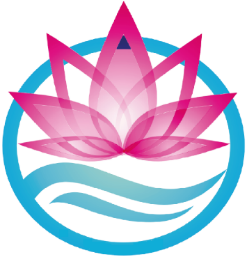 I Международный конкурс хоровых дирижеров«КАСПИЙСКАЯ ВОЛНА»14-16 марта 2023 г.Астрахань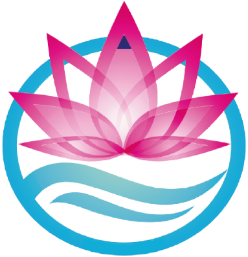 